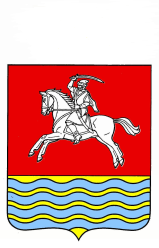 ВОЛГОГРАДСКАЯ ОБЛАСТЬКУМЫЛЖЕНСКАЯ РАЙОННАЯ ДУМАШЕСТОГО СОЗЫВАРЕШЕНИЕ                                                              02.10.2020 г. № 16/101-РДО внесении изменений в решение Кумылженской районной Думы  от 20.11.2014 г. № 4/10-РД  «О введении системы налогообложения в виде единого налога на вмененный доход для отдельных видов деятельности»           В соответствии с Федеральными законами от 03 июля 2016 г. N 248-ФЗ "О внесении изменений в часть вторую Налогового кодекса Российской Федерации", от 06 октября 2003 г. N 131-ФЗ "Об общих принципах организации местного самоуправления в Российской Федерации", распоряжением Правительства Российской Федерации от 24 ноября 2016 г.      N 2496-р, Кумылженская районная Дума р е ш и л а:1. Внести в решение Кумылженской районной Думы от 20.11.2014г.        № 4/10-РД «О введении системы налогообложения в виде единого налога на вмененный доход для отдельных видов деятельности» (далее – решение) следующие изменения:1.1 Таблицу в пункте 4 решения изложить в следующей редакции:        2. Настоящее решение  вступает  в силу со дня его официального опубликования в районной газете «Победа» и   подлежит размещению на сайте Кумылженского муниципального района в сети Интернет.Глава  Кумылженского муниципального района                                                                     В.В. Денисов Председатель Кумылженской районной Думы                                                                                   Н.В.Тыщенко       N п/пАссортимент товаров и виды работ (услуг)Значение Кас1.Оказание бытовых услуг1.1.Пошив готовых текстильных изделий по индивидуальному заказу населения, кроме одежды0,201.2.Изготовление прочих текстильных изделий по индивидуальному заказу населения, не включенных в другие группировки0,201.3.Пошив одежды из кожи по индивидуальному заказу населения0,251.4.Пошив и вязание прочей одежды и аксессуаров одежды, головных уборов по индивидуальному заказу населения0,251.5.Пошив меховых изделий по индивидуальному заказу населения0,251.6.Изготовление прочих вязаных и трикотажных изделий, не включенных в другие группировки по индивидуальному заказу населения0,151.7.Пошив обуви и различных дополнений к обуви по индивидуальному заказу населения0,211.8.Изготовление готовых металлических изделий хозяйственного назначения по индивидуальному заказу населения0,451.9.Изготовление ювелирных изделий и аналогичных изделий по индивидуальному заказу населения1,01.10.Деятельность в области фотографии0,261.11. Строительство зданий1,01.12.Ремонт компьютеров и периферийного компьютерного оборудования0,681.13.Ремонт электронной бытовой техники0,401.14.Ремонт обуви и прочих изделий из кожи0,211.15.Ремонт мебели и предметов домашнего обихода0,551.16.Ремонт часов0,181.17.Ремонт ювелирных изделий1,01.18.Ремонт одежды и текстильных изделий0,201.19.Ремонт металлоизделий бытового и хозяйственного назначения0,451.20.Стирка и химическая чистка текстильных и меховых изделий0,181.21.Предоставление услуг парикмахерскими и салонами красоты0,411.22.Организация похорон и предоставление связанных с ними услуг0,411.23.Предоставление прочих персональных услуг, не включенных в другие группировки0,552.Оказание ветеринарных услуг0,253.Оказание услуг по ремонту, техническому обслуживанию и мойке автотранспортных средств0,954.Оказание услуг по предоставлению во временное владение (пользование) мест для стоянки автомототранспортных средств, а также по хранению автомототранспортных средств на платных стоянках (за исключением штрафных автостоянок)0,755Розничная торговля, осуществляемая через объекты стационарной торговой сети, не имеющей торговых залов, а также объекты нестационарной торговой сети5.1.Торговля продовольственными товарами, за исключением торговли алкогольной продукцией и табачными изделиями0,805.2.Торговля алкогольной продукцией и табачными изделиями1,05.3.Торговля непродовольственными товарами, за исключением торговли технически сложными товарами бытового назначения, мебелью, мотоциклами с мощностью двигателя до 112,5 кВт (150 л.с.), оружием и патронами к нему, ювелирными изделиями0,605.4.Торговля технически сложными товарами бытового назначения, мебелью, мотоциклами с мощностью двигателя до 112,5 кВт (150 л.с.), оружием и патронами к нему, ювелирными изделиями0,806Оказание услуг общественного питания, осуществляемых через объекты организации общественного питания с площадью зала обслуживания посетителей не более 150 квадратных метров по каждому объекту организации общественного питания6.1.Услуги питания ресторана1,06.2.Услуги питания кафе0,906.3.Услуги питания бара0,906.4.Услуги питания столовой, закусочной, предприятий других типов0,507.Оказание автотранспортных услуг7.1.Услуги по перевозке пассажиров0,807.2.Услуги по перевозке грузов с использованием транспортных средств грузоподъемностью до 1 т включительно0,457.3.Услуги по перевозке грузов с использованием транспортных средств грузоподъемностью свыше 1 т до 2 т включительно0,657.4.Услуги по перевозке грузов с использованием транспортных средств грузоподъемностью свыше 2 т до 3 т включительно0,857.5.Услуги по перевозке грузов с использованием транспортных средств грузоподъемностью свыше 3 т1,08.Распространение и (или) размещение наружной рекламы0,19.Оказание услуг по временному размещению и проживанию0,2010.Оказание услуг по передаче во временное владение и (или) в пользование торговых мест, расположенных в объектах стационарной торговой сети, не имеющих торговых залов, объектов нестационарной торговой сети, а также объектов организации общественного питания, не имеющих зала обслуживания посетителей.Для целей настоящего решения оказание услуг общественного питания, осуществляемых через объекты организации общественного питания с площадью зала обслуживания посетителей более 150 квадратных метров по каждому объекту организации общественного питания, признается видом предпринимательской деятельности, в отношении которого единый налог не применяется0,2011.Оказание услуг по передаче во временное владение и (или) в пользование земельных участков для размещения объектов стационарной и нестационарной торговой сети, а также объектов организации общественного питания0,20